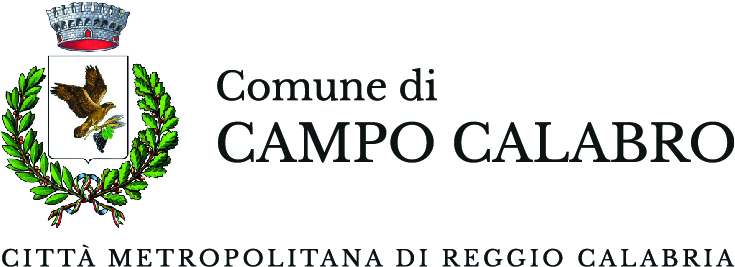 RICHIESTA DI ADESIONE AL PROGETTO COMPOSTAGGIO DOMESTICO DELLA FRAZIONE ORGANICA DEI RIFIUTI SOLIDI URBANI Il sottoscritto_____________________________________ nato a __________________________________ il_________________________ residente a ___________________________________________________________ in via____________________________________________________________________ C.A.P.____________1° recapito telefonico______________________________________2° recapito telefonico______________________________________e – mail ________________________________________________CHIEDEdi poter effettuare il compostaggio domestico della frazione organica dei rifiuti domestici pressol’abitazione di residenza che risulta munita di spazio a verde di dimensione pari a________mq sita in via ___________________________________________________________________________________________________________________________________________________________________________________un terreno in disponibilità , separato dall’abitazione di residenza, di dimensioni pari a ________mq che si frequenta abitualmente per motivi di ____________________________________________________ sito in via ________________________________________________________________________________________DICHIARAche il compostaggio verrà effettuato utilizzando la seguente struttura a propria cura e spese: COMPOSTIERA         BUCA      CASSA DI COMPOSTAGGIO    CUMULOche l’umido sarà prodotto unicamente dal proprio nucleo familiare composto da n. ________ persone;che il compost prodotto sarà utilizzato a propria cura presso il proprio orto e/o giardino o le proprie piante;che la struttura di compostaggio sarà collocata ad una distanza:superiore a 3 metri dal confine di proprietà;di avere preso visione del regolamento di compostaggio domestico del comune di Campo Calabro e di accettarne integralmente il contenuto.SI IMPEGNAal rispetto del regolamento comunale per la pratica del compostaggio domestico del comune di Campo Calabro;a non conferire al circuito di raccolta rifiuti scarti di cucina, vegetali e sfalci verdi, ramaglie e residui di potatura provenienti dal proprio giardino o orto;ad utilizzare la compostiera in modo corretto, conservandola in buono stato;a restituire (in caso di assegnazione in comodato d’uso gratuito) la compostiera al comune, qualora venisse accertato il mancato o non corretto utilizzo della stessa;a permettere l’accesso all’area dove è ubicata la compostiera al personale incaricato dall’Amministrazione comunale degli eventuali controlli.………………………, lì____________________                                                                                                                             Il Richiedente									____________________